Publicado en España el 16/04/2021 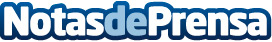 ¿Cuáles son las tendencias digitales 2021? Por GILBERTO RIPIOLos 5 elementos imprescindibles en la comunicación digital

El 2021 será un año que difícilmente se olvide y que será recordado principalmente como el año de la pandemia, de las mascarillas, de los geles desinfectantes, del distanciamiento social y del trabajo inteligente masivoDatos de contacto:AGENCIA DE MARKETING DIGITAL  - PROFESIONALNETComunicado de prensa de sobre las tendencias digitales 2021916772505Nota de prensa publicada en: https://www.notasdeprensa.es/cuales-son-las-tendencias-digitales-2021-por Categorias: Nacional Marketing Madrid E-Commerce Consultoría http://www.notasdeprensa.es